.Weight on Left, Start 4 counts after the vocal counts 1,2,3,4.   – Turning CW - (V1  15.11.14)S1.	Forward Touch, Forward Touch, Walk Forward x3 TouchS2.	Forward Touch, Back Touch, Walk Backward x3 TouchS3.	Vine Right Touch, Vine Left Turn TouchS4.	Cross Point, Cross Point, Step Pivot 1/2 L, Step Pivot 1/4 LS5.	Cross Rock Side Hold, Cross Side Behind SideS6.	Cross Rock Side Hold, Cross Side Behind SideS7.	Jazz Box Turn, Jazz Box SquareS8.	Rocking Chair, Step Pivot 1/2 L, Step Pivot 1/2 LRestarts:-	On wall 2  (facing 3:00)Dance Sections 1 – 4 then add the following 4 countsthen Restart the dance (facing 3:00)On wall 4  (facing 6:00)Dance Section 1 – 4 then Restart the dance (now facing 6:00)Contact - email: bill_larson@hotmail.comHeartaches & Honkytonks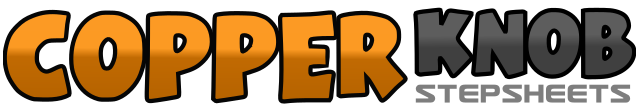 .......Count:64Wall:4Level:Easy Intermediate.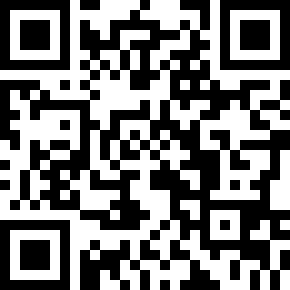 Choreographer:Bill Larson (AUS) - November 2014Bill Larson (AUS) - November 2014Bill Larson (AUS) - November 2014Bill Larson (AUS) - November 2014Bill Larson (AUS) - November 2014.Music:Heartaches and Honky Tonks - Keith Harling : (CD: Bring It On)Heartaches and Honky Tonks - Keith Harling : (CD: Bring It On)Heartaches and Honky Tonks - Keith Harling : (CD: Bring It On)Heartaches and Honky Tonks - Keith Harling : (CD: Bring It On)Heartaches and Honky Tonks - Keith Harling : (CD: Bring It On)........1-4Step R forward (1:00), Touch L beside R, Step L forward (11:00), Touch R beside L5-8Walk forward: Stepping R,L,R, Touch L beside R1-4Step L forward (11:00), Touch R beside L, Step back onto R (5:00), Touch L beside R5-8Step back: Stepping L,R,L, Touch R beside L1-4Step R to side, Step L behind R, Step R to side, Touch L beside R5-8Step L to side, Step R behind L, turning 1/4 L, Step L forward (9:00) Scuff R beside L1-4Cross / Step R over L, Point L to side, Cross / Step L over R, Point R to side5-8Step R forward, Pivot 1/2 turn L, (3:00) Step R forward, Pivot 1/4 turn L  (12:00 weight on L)1-4Cross / Step R over L, Rock weight onto L, Step R to side, Hold5-8Cross / Step L over R, Step R to side, Step L behind R, Step R to side1-4Cross / Step L over R, Rock weight onto R, Step L to side, Hold5-8Cross / Step R over L, Step L to side, Step R behind L, Step L to side1-4Cross / Step R over L, Step back on L, turning 1/4 turn R, Step R forward (3:00) Step L to side5-8Cross / Step R over L, Step back on L, Step R to side, Step L forward1-4Step R forward, Recover weight back onto L, Step back on R, Recover weight forward onto L5-8Step R forward, Pivot 1/2 turn L (9:00), Step R forward, Pivot 1/2 turn L (3:00),1-4Cross / Step R over L, Rock weight onto L, Point R to side, Hold,